Космическое путешествие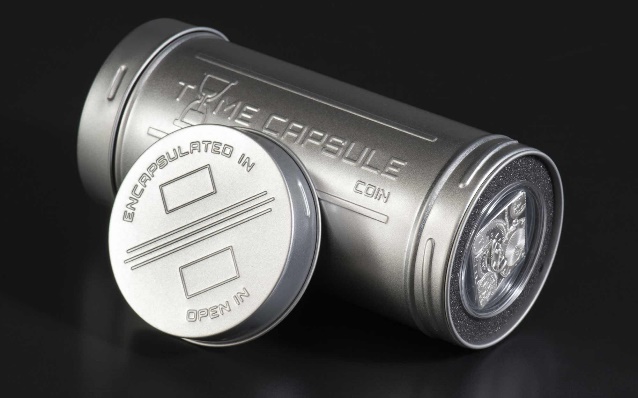 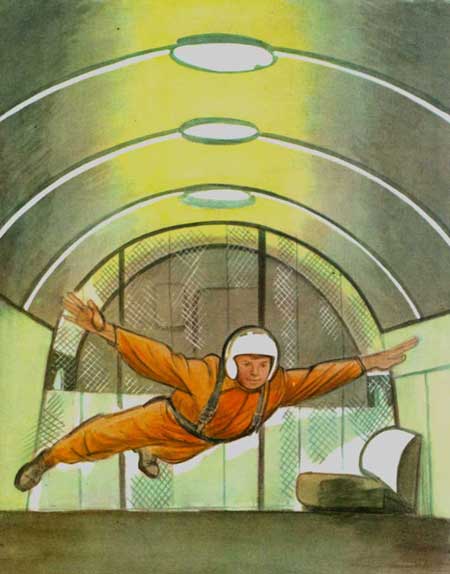 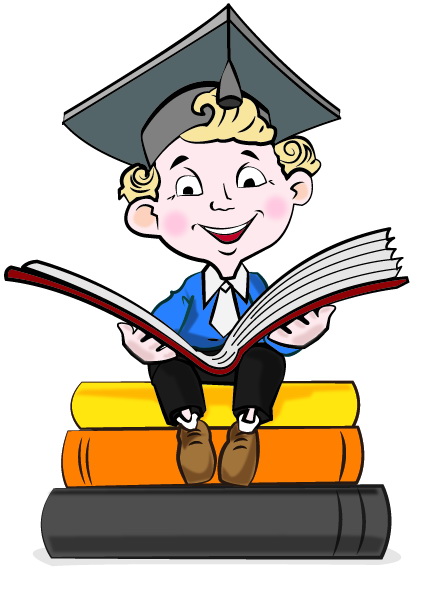 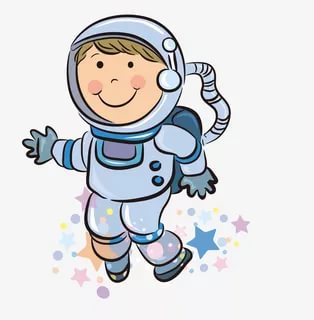 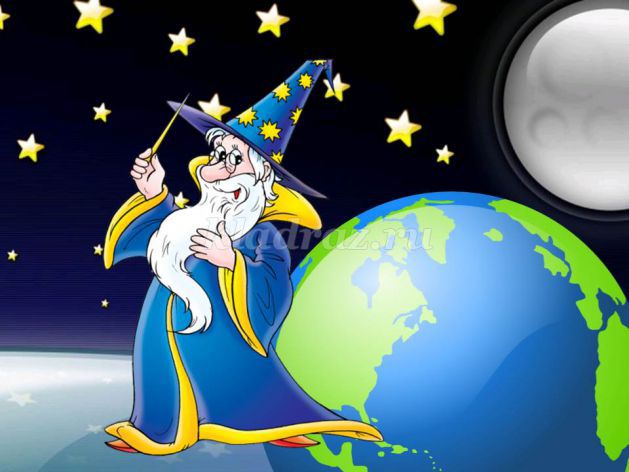 Космическое путешествие